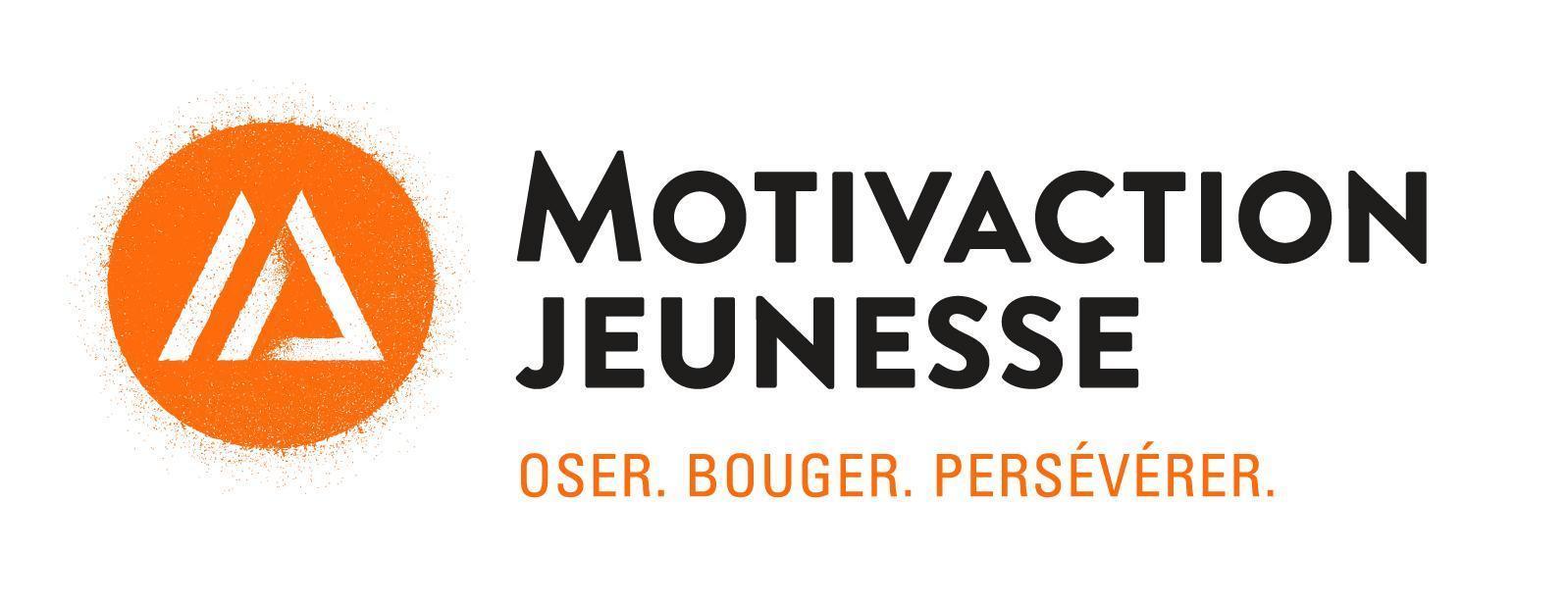 ENTENTE DE BÉNÉVOLATVos disponibilités Notes explicatives pour vos disponibilités, au besoin :Veuillez cocher le type de bénévolat recherchéVeuillez retourner le formulaire complété à l’adresse suivante : communications@motivactionjeunesse.com  Prénom/ nomGenreDate de naissance Adresse civique Numéro de téléphoneNuméro de cellulaireCourrielOccupation principaleLangues parlées Avez-vous déjà fait du bénévolat? Si oui, pour quel organisme? Qu’est-ce qui vous motive à être bénévole pour notre organisme? Lundi JourJeudi soirLundi soirVendredi jourMardi jourVendredi soirMardi soirSamedi jourMercredi jourSamedi soirMercredi soirDimanche jourJeudi jourDimanche soir Accompagnateur lors de sortiesImplication dans des activités de loisirs FinancementImplication dans des événements ponctuelsAdministration Autre (précisez)  